Catatan :Kawasan/gedung/fasilitas/usaha/kegiatan pelaksana pengelolaan sampah wajib melampirkan FORMULIR NERACA SAMPAH (01-FNS) dan FORMULIR SURAT PERMOHONAN PENDAFTARAN (02-FSPP) bersamaan dengan formulir ini.Harap melampirkan dokumen pendukung dalam pengelolaan sampah (jika ada).Kawasan/gedung/fasilitas/usaha/kegiatan pelaksana pengelolaan sampah wajib melaporkan kegiatan pengelolaan sesuai dengan FORMULIR LAPORAN HARIAN PENGELOLAAN SAMPAH (04-FLHPS);	DOKUMEN MANIFEST SAMPAH (05-DMS);	FORMULIR LAPORAN BULANAN PENGELOLAAN SAMPAH (06-FLBPS); LAPORAN REKAPITULASI PENGANGKUTAN SAMPAH (07-LRAS); LAPORAN REKAPITULASI PENGOLAHAN SAMPAH (08-LROS) ke Dinas Lingkungan Hidup cq. UPST.UNIT PENGELOLA SAMPAH TERPADU (UPST)DINAS LINGKUNGAN HIDUP PROVINSI DKI JAKARTAJl. Mandala V No. 67, Cililitan - Jakarta Timur – 13640 Telp/Fax. +6280876542  upst.dlh.jakarta.go.id	  uptpst@jakarta.go.id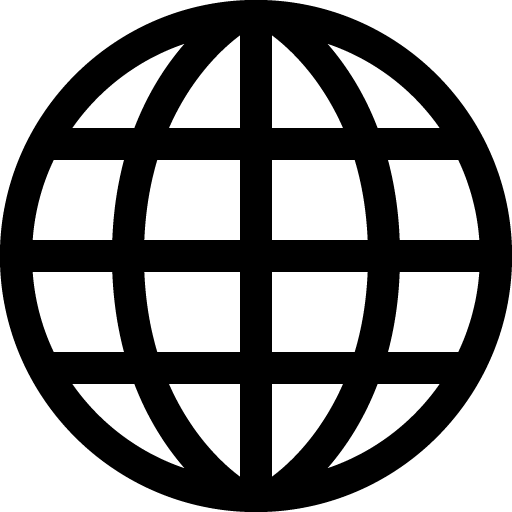 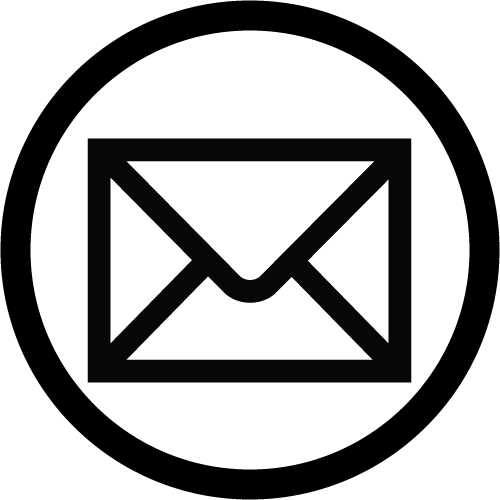 UNIT PENGELOLA SAMPAH TERPADU (UPST)DINAS LINGKUNGAN HIDUP PROVINSI DKI JAKARTAJl. Mandala V No. 67, Cililitan - Jakarta Timur – 13640 Telp/Fax. +6280876542  upst.dlh.jakarta.go.id	  uptpst@jakarta.go.id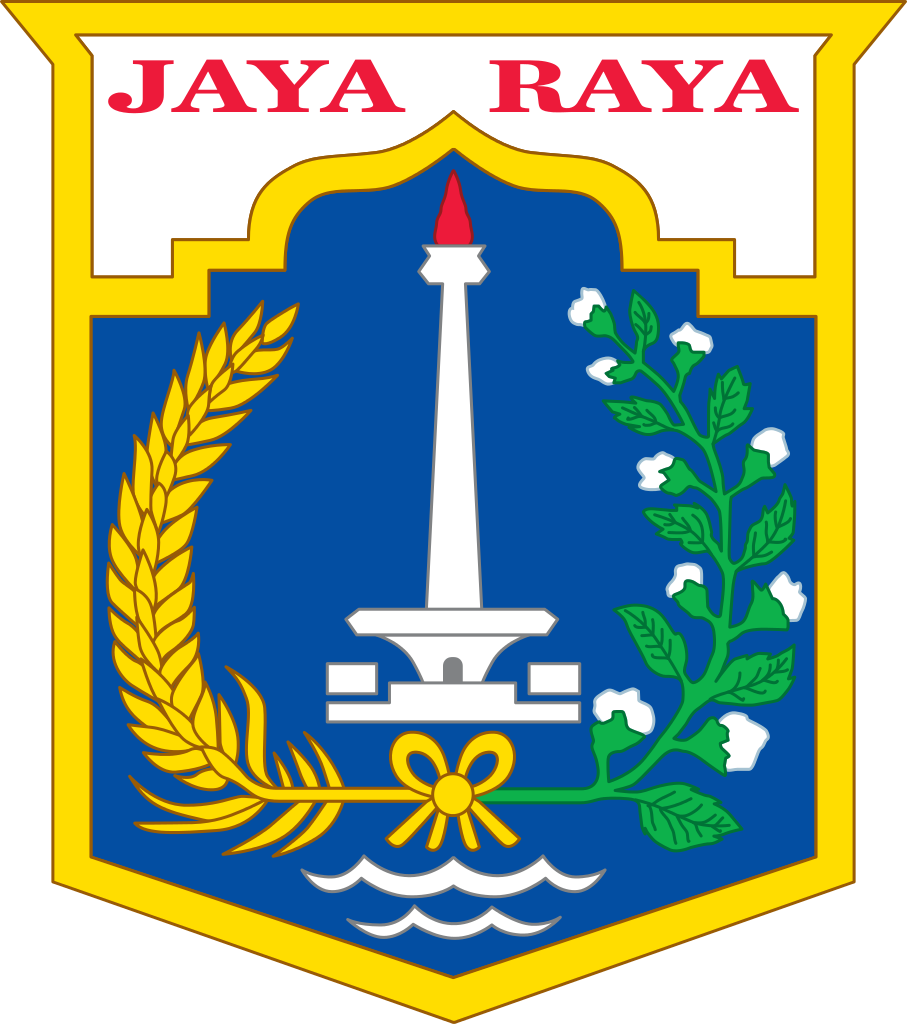 SURAT PENDAFTARAN PELAKSANAAN PENGELOLAAN SAMPAH (SPP-PS)No: [diisi oleh DLH]	 	SURAT PENDAFTARAN PELAKSANAAN PENGELOLAAN SAMPAH (SPP-PS)No: [diisi oleh DLH]	 	SURAT PENDAFTARAN PELAKSANAAN PENGELOLAAN SAMPAH (SPP-PS)No: [diisi oleh DLH]	 	IDENTITAS KAWASAN/GEDUNG/FASILITAS/USAHA/KEGIATANIDENTITAS KAWASAN/GEDUNG/FASILITAS/USAHA/KEGIATANIDENTITAS KAWASAN/GEDUNG/FASILITAS/USAHA/KEGIATANNama Kawasan/Gedung/Fasilitas/Usaha/KegiatanNama Kawasan/Gedung/Fasilitas/Usaha/KegiatanAlamat Kawasan/Gedung/Fasilitas/Usaha/KegiatanAlamat Kawasan/Gedung/Fasilitas/Usaha/KegiatanNomor Telepon/FaxNomor Telepon/FaxAlamat emailNama Penanggung JawabNama Penanggung JawabNomor HandphoneNomor HandphoneAlamat emailPENGELOLAAN SAMPAHPENGELOLAAN SAMPAHPENGELOLAAN SAMPAHPENGELOLAAN SAMPAHEstimasi timbulan sampah yang dikelola/hari (m3 atau ton): ........Estimasi timbulan sampah yang dikelola/hari (m3 atau ton): ........Estimasi timbulan sampah yang dikelola/hari (m3 atau ton): ........Estimasi timbulan sampah yang dikelola/hari (m3 atau ton): ........Pengurangan Sampah (m3 atau ton): ........pembatasan timbulan sampah (m3 atau ton): ........pendauran ulang (m3 atau ton): ........pemanfaatan kembali (m3 atau ton): ........Penanganan Sampah (m3 atau ton): ........Pemilahan (m3 atau ton): ........Cara	: ........Fasilitas	: ........Pengumpulan (m3 atau ton): ........Cara	: ........Fasilitas	: ........Pengolahan (m3 atau ton): ........Cara	: ........Fasilitas	: ........Pengangkutan (m3 atau ton): ........Cara	: ........Fasilitas	: ........Jumlah residu yang diangkut: ........Prasarana dan Sarana (kapasitas, jenis, jumlah)Wadah sampah, TPS: ........Sarana pengumpulan sampah: ........Sarana pengangkutan sampah: ........Pengolahan (m3 atau ton): ........Cara	: ........Fasilitas	: ........Pengangkutan (m3 atau ton): ........Cara	: ........Fasilitas	: ........Jumlah residu yang diangkut: ........Prasarana dan Sarana (kapasitas, jenis, jumlah)Wadah sampah, TPS: ........Sarana pengumpulan sampah: ........Sarana pengangkutan sampah: ........Pengolahan (m3 atau ton): ........Cara	: ........Fasilitas	: ........Pengangkutan (m3 atau ton): ........Cara	: ........Fasilitas	: ........Jumlah residu yang diangkut: ........Prasarana dan Sarana (kapasitas, jenis, jumlah)Wadah sampah, TPS: ........Sarana pengumpulan sampah: ........Sarana pengangkutan sampah: ........Catatan yang perlu ditambahkan:Catatan yang perlu ditambahkan:Catatan yang perlu ditambahkan:Catatan yang perlu ditambahkan:.....................................KaSatlak Pengelolaan Kawasan MandiriPemohon Pendaftaran			Tanggal:PT/CV. .........................[stempel].....................................